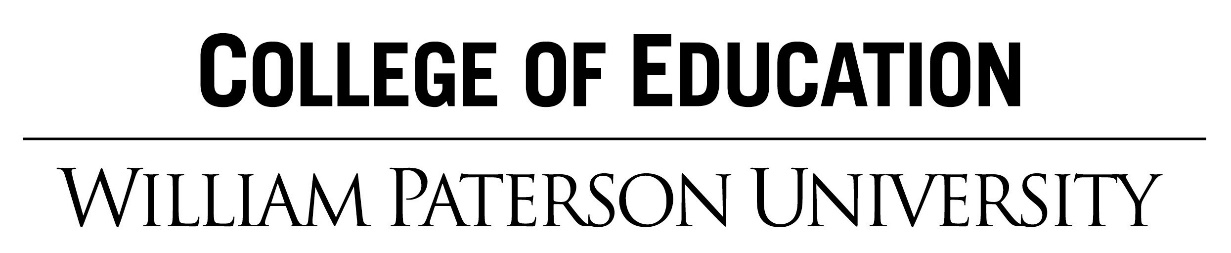 LDT-C Clinical Activity/Time LogCandidate Name: _____________________________________________
Clinical Setting:  ______________________________________________
Semester:  __________________________________________________ LDT-C Mentor:  _______________________________________________Signature of LDT-C Mentor:  ___________________________________________ Date:  _____________DateTimeActivityNumber of Hours